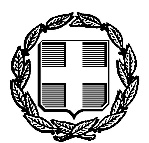 ΕΛΛΗΝΙΚΗ ΔΗΜΟΚΡΑΤΙΑΔΗΜΟΣ ΗΡΑΚΛΕΙΟΥ ΑΤΤΙΚΗΣ ΗΡΑΚΛΕΙΟ ΑΤΤ…../…./…..                                                                                                                              AΡΙΘ. ΠΡΩΤ………………..ΑΙΤΗΣΗ – ΥΠΕΥΘΥΝΗ ΔΗΛΩΣΗ (άρθρο 8 του Ν.1599/1986)  ΓΙΑ ΕΡΓΟΤΑΞΙΑΚΗ ΠΑΡΟΧΗΗΡΑΚΛΕΙΟ ΑΤΤ. _____/_____/_________         Ο/Η ΑΙΤ…………								          ___________________Δήλωση συμμόρφωσης με τον Ευρωπαϊκό Κανονισμό 2016/679 GDPR.Δεν θα γίνεται δεκτή αίτηση χωρίς την επισύναψη όλων των συνημμένων δικαιολογητικών.ΕΞΥΠΗΡΕΤΗΣΗ ΚΟΙΝΟΥ ΔΕΥΤΕΡΑ ΕΩΣ ΠΕΜΠΤΗ 8:00 – 14:00IBAN Δήμου για ηλεκτρονικές πληρωμές: GR3701710420006042124287355